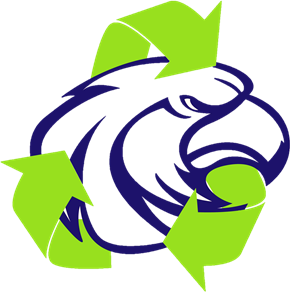 RENUoil of América, Inc. ™ Oil Technician/Fryer Cleaner Job Classification I understand that I am being hired in the position of Oil Technician/Fryer Cleaner. My job description includes but is not limited to the following:Filter, clean, and purify kitchen oil from different casinos as needed/requestedFollow work-orders; regardless of the work order, all aspects of kitchen fryers must be cleanedCarefully transfer oil from kitchens inside the casino to recycling area / oil container/drumPlace new cooking oil into empty fryers when necessary and when oil is availableTrack time sheets along with daily fryer countsImmediately report any fryers or equipment failures to managersUse PPE (including gloves and industrial uniform) during all working timeEnsure that any oil spill is cleaned after servicing the fryersDo not discard oil residue, cleaning rags, etc. into trash receptaclesKeep filtration machines, tools, and equipment cleanNotify managers if outlet supervisor/Chef is requesting a change from the Work OrderAssist with all deep-cleaning, breakdowns, and disarming of fryers as necessaryRoute is subject to change; techinicans will need to cover all requested fryers as neededTechnicians are not allowed to refuse to repair / clean fryers since they are paid per piece.Pay-rate will not vary according to location—as pay-rate is per piece.Is being hired as: Oil / Cleaning KitchenYour payment will be:____________ (Aceite - $ 2.00 per fryer; $ 9 for training)Your first day of work will be:___________Your interim period will end the day:)___________________Your annual evaluation will be:_____________________Name:______________________Signature: ________________________________Date: __________Este acuerdo constituye el convenio completo de todas las partes relacionadas al sujeto en cuestión dirigido en este pacto. Este acuerdo reemplaza cualquier comunicación, contrato o acuerdo previo entre las dos partes con respecto al sujeto en cuestión en este convenio, sea verbal o escrito